PonovimoSTROJNA OPREMA RAČUNALA1. Koja je uloga elektronskih cijevi za razvoj modernih računala?) Izum čega 1947.god. (koji od tada ima ulogu sklopke) izmijenio je razvoj računala.    b) Računala su postala kakva (što dovodi do masovne proizvodnje i primjene)?) Što je mikroprocesor?    b) Kako nazivamo dva različita sklopa koji izvode dvije temeljne vrste operacija kod mikroprocesora?4. Kako nazivamo malene memorijski spremnike u samom procesoru koji su u stanju 
    vrlo brzo prihvatiti i pohranjivati podatke, a direktno su povezani s obje jedinice mikroprocesora?	5.   a) Što su memorijske adrese?      b) Čemu služe memorijske adrese? 6. Što povezuje sve komponente računala u jedinstvenu cjelinu?7. Zašto je važno da računalo ima dovoljno velik privremeni glavni spremnik (RAM)?) Što nam omogućuju izlazni uređaji računala?     b) Što nam omogućuju ulazni uređaji računala?9. Nabroji bar 6 ulaznih i 6 izlaznih uređaja.Ulazni uređaji: Izlazni uređaji: 10. Što označava mjerna jedinica bps? 11. Uz sliku napiši a) ili b) ovisno koji priključak predstavlja:a) USB – Universal Serial Bus – slijedni (serijski) priključakb) Centronics priključak – paralelni (usporedni) pristup __)   		__)   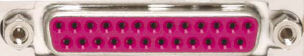 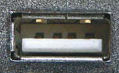 12. Što je prednost a što nedostatak usporednog prijenosa podataka?13. Što je prednost a što nedostatak serijskog prijenosa podataka?14. Koje su nedostaci izvedbe računala s ''praznom'' matičnom pločom?15. Što znači kada kažemo da dva uređaja nisu kompatibilna?